УВАЖАЕМЫЕ ДАМЫ И ГОСПОДА!Спелео клуб «Геликтит ТМ» имеет честь пригласить ВАС на свой день рождения.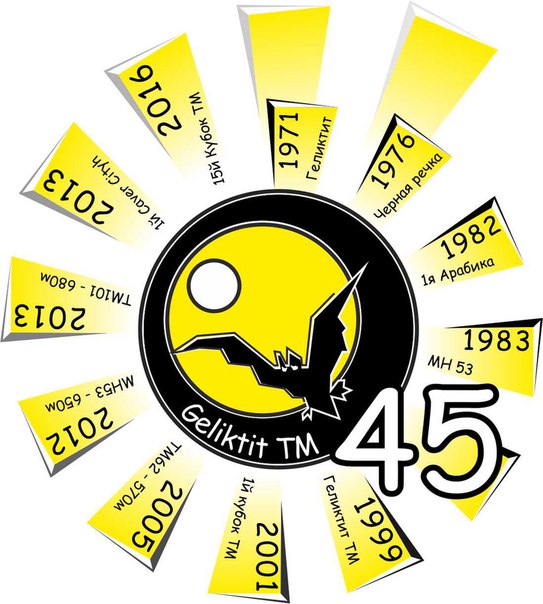 Если вы имели счастье быть в этом клубе или вы просто друзья клуба. ВАШИ родственники, друзья или знакомые посещали -  посещают этот клуб. Если ВЫ готовы влиться в наши ряды, или ВЫ просто сочувствующий нам.ВСЕХ ВАС!Мы ждём 4.06.2016 г. в с/к Раубичи, поляна спелеологов с 12.00 до позднего вечера.                                     Подробно: https://vk.com/geliktit45